טופס הזמנת עבודה 2021 

עריכת הסרט מתחלקת לשלושה שלבים 
הכינותי מראש  סידור וארגון החומרים 
השלב הראשון בתהליך הוא בחירת תמונות  -  משימה לא קלה. אבל אפשרית.  
אספו תמונות איכותיות, לא מטושטשות / כהות / ובטח לא עם הגב למצלמה...  
תמונות שמסמלות עבורכם רגעים וזיכרונות. תמונות בעלות משמעות.  
לא לפחד לסנן תמונות  זכרו,  מעט זה לפעמים יותר. הרבה יותר... 
ניתן  לשלב סרטונים קצרים שניתן  בקלות להעביר אלי דרך הוואצאפ. פלאי הטכנולוגיה ..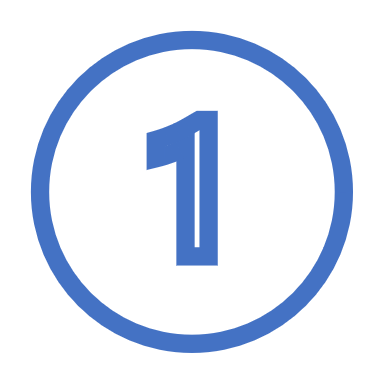 וטיפ קטן ממני  -  תשתדלו לאסוף לא יותר מ - 180 - 200 תמונות  עבור סרט סטנדרטי של 10 דק. 

כמעט תמיד אני מקבלת לידי יותר תמונות וסרטונים ממה שצריך ולכן אני עושה סינון ראשוני 
ויוצרת תיקיה בשם "רזרבה" אליה אני מעבירה את כל התמונות שניפיתי. את יתר התמונות אני מחלקת לנושאים כמו : ילדות, משפחה, טיולים, בשעות הפנאי, ממספרת אותן ולבסוף עוברת עליהן בפוטושופ ומתקנת במידת הצורך. אני מעלה את כל התיקיות שיצרתי לגוגל דרייב שלי 
ושולחת לכם קישור שיאפשר לכם להיכנס לתיקייה ולעבור על כל החומרים. 
שם ניתן לשנות / למחוק / להוסיף / לערוך את שמות הקבצים מחדש...לאחר שעברתם על החומר ווידאתם שאכן החומרים מוכנים לעריכה ומאשרים לי אני ממשיכה  לשלב השני.
עריכת התמונות למצגת  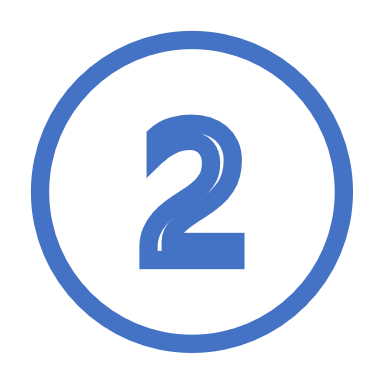 את התמונות אני עורכת בתוכנת המיועדת עבורן: שם אני מוסיפה מעברים,  אפקטים וקובעת את מהירות מעבר התמונות.  בסופו של דבר אני יוצרת מצגת תמונות ללא מוזיקה וללא קטעי וידאו. 
את המצגת אני שולחת אליכם בג'מבו מייל לאישורכם. 
זהו השלב בו ניתן לשנות את סדר הופעת התמונות, הוספה או מחיקת תמונות וכדומה..
בהינתן אישורכם למצגת, אני מתקדמת לשלב השלישי והאחרון.
עריכת הסרט  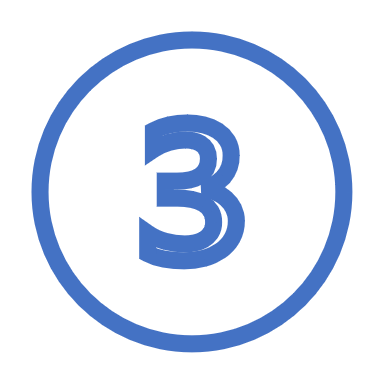 בשלב הזה אני עורכת את כל החומרים יחד (תמונות, סרטונים, שירים וכדומה) 
ויוצרת את הקליפ הסופי. בסיום העריכה אני שולחת אליכם לאישור סופי בג'מבו מייל .  
ניתן לתקן את הקליפ פעמיים, היה ותרצו תיקונים נוספים מעבר,  זה יהיה כרוך בתשלום נוסף 
של  150₪ + מע"מ לשעת עבודה.

לוחות זמנים    חשוב לציין שהלוז שלי מאד דינמי ומשתנה כך שגם אם קבענו דד ליין לסיום הקליפ, ייתכנו עיכובים, יש דברים שלא תלויים בי... אבל הסירו דאגה, הקליפ תמיד יהיה מוכן בזמן.
כיום אני מסוגלת ליצור סרט תוך יום או יומיים של עבודה מרוכזת וממוקדת וזאת לאחר שצברתי ניסיון רב בעריכת סרטים.  אני תמיד דואגת לעדכן איפה הדברים עומדים. 
הכול נעשה אצלי בשקיפות מלאה. את הלוז אני קובעת לפי סדר התאריכים של האירוע בו הסרט יוקרן.  ולכן חשוב לי שתגלו סבלנות. אפשר להיות רגועים , אצלי, אתם בידיים טובות !
 את הקליפ הסופי (לאחר אישורכם) תקבלו עד יום לפני האירוע . 
ועכשיו תורכם, מילוי השאלון פרטי  הלקוח/ה שם הלקוח :  ___________________        כתובת:  _________________________טלפון  1:      ___________________         טלפון 2:   ________________________          דוא"ל  1:      ______________________________________________________דוא"ל  2:      ______________________________________________________הגעתם דרך  אתר |המלצה | פייסבוק | לקוחות חוזרים  |   אחר __________________

פרטי האירוע  
שם החוגג/ת   __________   מה חוגגים/מציינים  __________   תאריך האירוע  ___________

פרטים נוספים (שמות בני המשפחה, אחים/אחיות וכו') ________________________________________________________________________________________________________________________________
חבילות קליפים לבחירה המחירים אינם כוללים מע"מפתיח אישי  לחצו כאן לצפייה במגוון דוגמאות של פתיחים   בקרוב  פתיחים חדשים !!
הפתיח שאהבתם  ____________________
** ניתן להזמין פתיח אישי גם לקליפים פחות מ 10 דק' בעלות של 100 ₪ **

סגנון הקליפ   בחירת הסגנון לקליפ היא עבור חבילות של 7 דקות ומעלהקליפ קלאסי  - מתאים לכל סוגי האירועים    קליפ "טיק טוק"   דוגמאות בקרוב (פרטים אצלי)   גוגל קליפ אייפד קליפ וויז קליפקליפ  "מבזקי חדשות"קליפ "ערוצי טלוויזיה"קליפ  "בעיצוב אישי"  קליפ שלטים  /  קליפ באורך של שירהסגנון שאהבתם    _____________

איזה טיפוס אתם מלאי אנרגיה  -  רוצים קליפ קצבי עם הרבה אפקטים ושאר ירקותרגועים -  אוהבים  מראה סולידי, מעברים עדינים, קו נקי
בחירת השירים מומלץ לשלב מוזיקה ישראלית ולועזית איטית וקצבית  אשמח לעזור למתלבטים
________________________________________________________________________________________________________________________________

דגשים אחרונים בהחלט (הערות והארות)   
________________________________________________________________________________________________________________________________
יאללה שיהיה לנו בהצלחה : ) הסכם הזמנת עבודה
אני מתחייבת לעשות כל מאמץ על מנת לתת לכם את התוצר הטוב ביותר במסגרת ההסכם בינינו.העברת החומרים לעריכה  החומרים לעריכת הסרט ימסרו לידיי לא יאוחר עד שבוע ממועד תאריך האירוע,  אלא אם כן נקבע  בנינו אחרת . דחיפות הקליפ  תהיה תוספת תשלום של  12% ממחיר הקליפ עבור קליפים לאותו השבוע. לוחות זמנים  רגעים למזכרת מתחייבת להגיש את הסרט הסופי לאחר קבלת אישור הלקוח     לא יאוחר מיום לפני תאריך האירוע.  אלא אם כן נקבע  בנינו אחרת. אופן קבלת הסרט  את הסרט הסופי תקבלו למייל שלכם ולוואטסאפ עם קישור להורדה. 
הסרט יהיה בפורמט איכותי MPG4 HD   ניתן גם לבקש באיכות של  K4 !תיקונים  -  ניתן לתקן עד פעמיים את הסרט  כל שעת עבודה נוספת מעבר הינה כרוכה בתוספת תשלום של 150 ₪ + מע"מ. לא ניתן לערוך את הסרט מחדש. 
תיקונים שבאים בחשבון : החלפת תמונות,  החלפת שירים,  הורדה או הוספת  סרטונים ..תשלום  יש לשלם מקדמה של 50 אחוז ממחיר הקליפ. יתרת התשלום תתבצע עם סיום העריכה והאישור הסופי שלכם. 
ניתן לשלם באמצעות העברה בנקאית או באמצעות אפליקציות כמו: ביט במידה והקליפ יחרוג מעבר לאורך שבחרתם מראש תהיה תוספת של  100 ₪ + מע"מ לכל דקה מעהר.כל סרט נפתח עם לוגו קצר של רגעים למזכרת.  אני מסכים / לא מסכים - לפרסם את הקליפ באתר "רגעים למזכרת" . 
**  הסדרת התשלום המלא הינו תנאי מקדים למסירת המוצר המוגמר  **

פרטי החשבון לביצוע העברה בנקאית
ע"ש קרן פולג       בנק דיסקונט סניף 041       מספר חשבון  128392772


   ___________________                            _______________________           שם וחתימת הלקוח                                      חתימת העסק "רגעים למזכרת"

 חבילהאורךמס' שיריםמס' תמונותמחירמיני קליפ  
קליפ תמונות בלבד5  דקותעד 2 שירים60  -  80 תמונות550 ₪קליפ אישי
תמונות עם סרטונים7  דקותעד 4 שירים80  - 120 תמונות990 ₪קליפ קלאסי 
תמונות וסרטונים
פתיח אישי במתנה10 דקותעד 8 שירים150 - 180 תמונות1350 ₪קליפ פרמיום 
תמונות וסרטונים
פתיח אישי במתנה15 דקותעד 10 שירים220 – 250 תמונות1750 ₪